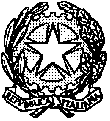 Ufficio Scolastico Regionale per l’Umbria* * * * *Istituto Comprensivo PERUGIA 5Via Chiusi – 06129 Perugia – Tel. 075/5057622 – Fax 075/5009013e-mail: pgic869001@istruzione.it – pgic869001@pec.istruzione.itSCUOLA POLO REGIONALE PER L'ISTRUZIONE DOMICILIAREMODULISTICA PROGETTO ISTRUZIONE DOMICILIAREAllegato n. 1: Modello di richiesta di servizio scolastico domiciliare(da redigere a cura dei genitori/tutori)Allegato n. 2: Format per certificato medico rilasciato dal medico ospedaliero (C.M. n. 149 del 10/10/2001) o dai servizi sanitari nazionali (escluso, pertanto, il medico di famiglia o medici curanti privati), dal quale si evidenzi l'impossibilità dell'alunno a frequentare la scuola e la presunta durata dell’assenzaAllegato n. 3: Scheda di progetto di istruzione domiciliare – La parte finanziaria e la parte documentale, rispettivamente SEZIONE C, deve essere compilata e allegata solo in caso di richiesta finanziariaAllegato n. 4: Modello di incarico di docenteAllegato n.5: Scheda di monitoraggio dell'attività didattica (da presentare entro il 30 giugno, nella fase di rendicontazione finale del progetto)Allegato n. 6: Scheda di rendicontazione (da presentare entro il 30 giugno, nella fase di rendicontazione finale del progetto)Allegato n. 7: Modello di relazione finale (da presentare entro il 30 giugno, nella fase di rendicontazione finale del progetto)N.B.: TUTTA la documentazione inviata all’U.S.R. per l’Umbria, alla attenzione del Comitato Tecnico Regionale (PEC: drum@postacert.istruzione.it) e, in copia all’I.C. Perugia5 (PEC: pgic869001@pec.istruzione.it), deve essere anonimizzata mantenendo solo le iniziali e la data di nascita dell’alunnoAllegato n.1Al Dirigente Scolastico____________________Oggetto: Richiesta di Istruzione Domiciliare a.s. _________Il/La sottoscritto/a _______________________________________________ genitore/tutoredell’alunno/a ____________________________________ chiede che il/la proprio/a figlio/a possa usufruire del servizio scolastico presso il domicilio:Città: __________________________________________Indirizzo: _______________________________________□ Abitazione famigliare□ Struttura sanitaria presso cui è ricoverato l’alunno/a______________________________□ Residence “Daniele Chianelli” - Perugia□ Altra struttura o altra abitazione: ____________________________________Recapito telefonico del luogo abitativo: _______________________________a partire dal giorno __________________ e presumibilmente fino al giorno __________________(almeno 30 giorni di assenza anche non continuativa).Pertanto si richiede l’attivazione dell’istruzione domiciliare in riferimento alla C.M. 149 prot. 40 del 10.10.2001 e alla C.M. 56 prot.591 del 4.7.2003.Dati informativi dell’alunno/aCognome: ______________________________Nome: _________________________________Nato/a il _____________ a _____________________________ Prov. ___________Residente a __________________________________________ Prov.___________Via ______________________________________________Tel. ____________________Iscritto alla classe _________________ della scuola/plesso ________________________________di ____________________________________Via ___________________________________Fax ____________________ e-mail _____________________________Data, ..................................	Firma	...................................................Allegato n. 2CERTIFICATO MEDICO(carta intestata della STRUTTURA PUBBLICA o convenzionata)Al Dirigente Scolastico____________________OGGETTO: Certificato medico dell’alunna/o ……………………………………………..Si certifica che l’alunna/o __________________________________________________________nato a _____________________________ il ________________ iscritto alla classe ___________della Scuola _____________________________________________________________________è attualmente in cura presso __________________________________________________è affetto da _______________________________________________________________Data la particolarità della situazione sanitaria non potrà frequentare la scuola dal________________ al ______________ dell’anno scolastico in corso.Il medico (con timbro della Struttura pubblica).....................................................Luogo .................................., data ......................Nota: il certificato deve essere rilasciato dal medico ospedaliero (D..M. n. 149 del 10/10/2001) o dai servizi sanitari nazionali (escluso, pertanto, il medico di famiglia, di aziende o medici curanti privati).Allegato n. 3SCHEDA DI PROGETTO DI ISTRUZIONE DOMICILIARESEZIONE ADATI GENERALI Il monte ore di lezioni è indicativamente di 4/5 ore settimanali per la scuola primaria; 6/7 ore settimanali per la secondaria di primo e secondo grado.Eventuali monte-ore con ore settimanali superiori a quelle previste dalle Linee Guida dovranno essere adeguatamente motivati e documentati.ImportantePossono essere richiesti contributi relativi esclusivamente alle ore aggiuntive di insegnamento prestate dai docenti.Non potranno essere assegnati finanziamenti per finalità diverse, quali: ore di programmazione o progettazione, coordinamento del progetto, ore prestate dall’educatore comunale, tempi di spostamento per raggiungere il domicilio dove si svolge l’intervento di ID, acquisti di materiali, etc.Si ricorda, come da Linee di indirizzo, par. 5.2., che: “per gli alunni con disabilità certificata ex legge 104/92, temporaneamente impossibilitati a frequentare la scuola, l’istruzione domiciliare deve essere garantita attraverso l’utilizzo delle ore di sostegno assegnate in coerenza con il piano educativo individualizzato (PEI)”Per detti alunni il consiglio di classe può specificare eventuali necessità di integrare le ore effettuate dal docente di sostegno con ulteriori ore dei docenti/professori di classe (anche in orario extrascolastico), in situazioni specifiche e comunque condivise dai GLO, al fine di garantire un adeguato percorso disciplinare ed inclusivo.La scuola può pianificare i progetti di ID ricorrendo anche a forme di flessibilità delle risorse umane (orario di compresenza dei docenti, risorse disponibili a vario titolo, docenti di potenziamento…) ed integrare le ore previste dal progetto con attività in DAD.SEZIONE BSTRUTTURA DEL PROGETTOMotivazioni e finalità del progetto______________________________________________________________________________Obiettivi:	sfera psico – relazionale – affettiva _________________________________________________________________________________________________sfera pedagogico – didattica ________________________________________	_______________________________________________________________sfera disciplinare ________________________________________________________________________________________________________________Realizzazione del percorso e strategie metodologico – didatticheIn presenzaA distanza (DAD)In modalità integrata (DDI)Strumentisuite educativechatvideochatsharing di materialialtro ___________________________________________________________Condivisione materiali (specificare gli strumenti che si prevede di utilizzare)REGISTRO ELETTRONICOGOOGLE DRIVE GOOGLE CLASSROOMFOTOCOPIE/APPUNTI CARTACEILIBRI/DISPENSEEMAILALTRO: _______________________________________Modalità previste per la verifica degli apprendimentiIN PRESENZACON MODALITA’ TELEMATICHEStrumenti comunicativi utilizzatiSKYPEHANGOUTWHATSAPPREGISTRO ELETTRONICOGOOGLE CLASSROOMGOOGLE DRIVEEMAILALTRO: _________________________________________Modalità previste di rapporto/collegamenti con i compagni di classePRESENZACANALI SOCIALTELEFONOMAILALTRO: _________________Aspetti logistico – organizzativi del progetto____________________________________________________________________________________________________________________________________________________________________________________________________________________________________________________________________________________________________________________Figure professionali coinvolteElenco docenti: ______________________________________________________Altri operatori istituzionali: ____________________________________________□ Delibera del Collegio dei Docenti n. ______ del _______□ Delibera del Consiglio di Istituto n. _______ del _______□ Lettere di nomina del/i docente/iDescrizione sintetica dell'esperienza e valutazione del percorso____________________________________________________________________________________________________________________________________________________________________________________________________________________________________________________________________________________________________________________SEZIONE C [Importante: da inoltrare solo in caso di richiesta di finanziamento]RISORSESUSSIDI DIDATTICI E STRUMENTI TECNOLOGICIStrumentazione richiesta alla scuola polo regionaleElencare sussidi richiesti:_____________________________________________________________________ PC con web-cam in dotazione della scuolaAltri sussidi forniti all’alunno: ___________________________RISORSE FINANZIARIEFinanziamento attività di docenza:Nome docente	Disciplina_________________________   	___________________________________________________________   	___________________________________________________________   	___________________________________________________________ 	__________________________________1) ore totali di docenza previste	n. ______	importo € _________________2) oneri a carico dello Stato	€ _________________Importo totale	€ _________________Importo richiesto all’U.S.R. per l’Umbria*	€ _________________*) in caso di costo nullo si invita a esplicitare il valore 0,00 €SEZIONE DDOCUMENTAZIONE ALLEGATASi invia a completamento della richiesta di accoglimento del progetto di istruzione domiciliare dell’alunna/o (solo iniziali e anno di nascita) ________________________ quanto di seguito indicato.Copia richiesta di Istruzione Domiciliare del genitore Copia certificazione medica rilasciata dal medico ospedaliero (C.M. n. 149 del 10/10/2001) o dai servizi sanitari nazionali (esclusi il medico di famiglia, di aziende o medici curanti privati).Lettere di incarico dei docenti coinvolti nel progetto (incarichi n. _________)Delibera del Collegio Docenti (n. ______/data)Delibera del Consiglio di Istituto (n. ______/data)Data ...............................Il Referente del Progetto	Il Dirigente Scolastico.................................................	....................................................Allegato 4______________________________________________________Intestazione scuolaProt. n.                 /							Data ........................... ............IL DIRIGENTE SCOLASTICOVISTA	 n. 56 del 04/07/2003;VISTO	il Piano Triennale dell'Offerta Formativa relativo al corrente a.s. _______ / ______VISTO	la richiesta del genitore/tutore e la documentazione medica a supporto di detta richiesta;VISTO	il Progetto di istruzione domiciliare relativo all' alunno _______________________ frequentante la classe _____________PRESO ATTO della disponibilità del docente della stessa/altra classe ad effettuare attività didattica, in orario aggiuntivo, presso il domicilio dell'alunno stesso;CONFERISCEal docente .......................................................................................................... l'incarico di effettuare attività didattica presso il domicilio dell'alunno ..................................... per n. .............. ore settimanali, a partire dalla data .................................... e presumibilmente fino alla data ..............................Le ore effettivamente svolte saranno retribuite secondo quanto previsto dal vigente C.C.N.L., con i fondi assegnati dall' Ufficio Scolastico Regionale che, qualora insufficienti, saranno integrati con le risorse del Fondo di Istituto.IL DIRIGENTE SCOLASTICO....................................................Allegato 5___________________________(intestazione scuola)PROGETTO ISTRUZIONE DOMICILIARE A.S. .............. ................	Alunno ...................................... .................................SCHEDA DI MONITORAGGIO DELL'ATTIVITÀ DIDATTICA(da allegare alla relazione finale)L'insegnante	...........................................................................Il genitore	............................................................................Allegato 6_____________________________________Intestazione scuolaRENDICONTAZIONE PROGETTO DI ISTRUZIONE DOMICILIARE(da allegare alla relazione finale in caso di richiesta di finanziamento)Alunna/o (solo iniziali e anno di nascita) ________________________Periodo/i progetto _______________________________Insegnanti impegnati nel progetto e relative ore di attività didattica effettuateCONSUNTIVO- Sussidi tecnologici ricevuti in comodato d'uso da restituire:(Elenco) _______________________________________________________________________Data .................................. 	IL D.S.G.A	IL DIRIGENTE SCOLASTICO...................................................................	....................................................................Allegato 7__________________________________________Intestazione ScuolaRELAZIONE FINALE PROGETTO ISTRUZIONE DOMICILIARE(da allegare alla relazione finale)a.s. _______ - ________Alunno/a (solo iniziali e anno di nascita) ________________________Aspetti logistico organizzativi:______________________________________________________________________________________________________________________________________________________________________________________________________________________________________________________________________________________________________________________________________________________________________________________________________________________________________________________________________________________________________________________________________________________________________________________________________________________________________________________________________________________________________________________________________________________________________________________________________________________________________________________________________________________________________________________________________________________________________________________________________________________________________________________________________________________________________________________________________________________________________________________________________________________________________________________________________________________________________________________________________________________________________________________________________________________________________________________________________________________________Aspetti metodologico – didattici:________________________________________________________________________________________________________________________________________________________________________________________________________________________________________________________________________________________________________________________________________________________________________________________________________________________________________________________________________________________________________________________________________________________________________________________________________________________________________________________________________________________________________________________________________________________________________________________________________________________________________________________________________________________________________________________________________________________________________________________________________________________________________________________________________________________________________________________________________________________________________________________________________________________________________________________________________________________________________________________________________________________________________________________________________________________________________________________________________________________________Aspetti valutativi generali:________________________________________________________________________________________________________________________________________________________________________________________________________________________________________________________________________________________________________________________________________________________________________________________________________________________________________________________________________________________________________________________________________________________________________________Valutazione sfera affettivo - relazionale:________________________________________________________________________________________________________________________________________________________________________________________________________________________________________________________________________________________________________________________________________________________________________________________________________________________________________________________________________________________________________________________________________________________________________________________________________________________________________________________________________________________________________________________________________________________________________________________________________________________________________________________________________________________________________________________________________________________________________________________________________________________________________________________________________________________________________________________________________________________________________________________________________________________________________________Valutazione sfera degli apprendimenti:________________________________________________________________________________________________________________________________________________________________________________________________________________________________________________________________________________________________________________________________________________________________________________________________________________________________________________________________________________________________________________________________________________________________________________________________________________________________________________________________________________________________________________________________________________________________________________________________________________________________________________________________________________________________________________________________________________________________________________________________________________________________________________________________________________________________________________________________________________________________________________________________________________________________________________________________________________________________________________________________________________________________________________________________________________________________________________________________________________________________Valutazione conclusiva sull'efficacia complessiva del progetto attuato e sulle prospettive:________________________________________________________________________________________________________________________________________________________________________________________________________________________________________________________________________________________________________________________________________________________________________________________________________________________________________________________________________________________________________________________________________________________________________________________________________________________________________________________________________________________________________________________________________________________________________________________________________________________________________________________________________________________________________________________________________________________________________________________________________________________________________________________________________________________________________________________________________________________________________________________________________________________________________________________________________________________________________________________________________________________________________________________________________________________________________________________________________________________________Docenti:........................................................................................................................................................................................................................................................................ lì .....................CODICE MECCANOGRAFICO: _______________________________CODICE MECCANOGRAFICO: _______________________________CODICE MECCANOGRAFICO: _______________________________CODICE MECCANOGRAFICO: _______________________________CODICE MECCANOGRAFICO: _______________________________CODICE MECCANOGRAFICO: _______________________________PROVINCIA:PROVINCIA:DENOMINAZIONE DELLA SCUOLA: ______________PLESSO/SEDE: ______________DENOMINAZIONE DELLA SCUOLA: ______________PLESSO/SEDE: ______________DENOMINAZIONE DELLA SCUOLA: ______________PLESSO/SEDE: ______________DENOMINAZIONE DELLA SCUOLA: ______________PLESSO/SEDE: ______________DENOMINAZIONE DELLA SCUOLA: ______________PLESSO/SEDE: ______________DENOMINAZIONE DELLA SCUOLA: ______________PLESSO/SEDE: ______________DENOMINAZIONE DELLA SCUOLA: ______________PLESSO/SEDE: ______________DENOMINAZIONE DELLA SCUOLA: ______________PLESSO/SEDE: ______________TIPOLOGIA SCUOLA:TIPOLOGIA SCUOLA:□ STATALE□ STATALE□ STATALE□ STATALE□ PARITARIA□ PARITARIAAlunno certificato ai sensi della L. 104/92            SI □ - NO □Alunno certificato ai sensi della L. 104/92            SI □ - NO □Alunno che ha assegnate ore di sostegno per l’a.s. in corso: SI □ - NO □Alunno che ha assegnate ore di sostegno per l’a.s. in corso: SI □ - NO □Alunno che ha assegnate ore di sostegno per l’a.s. in corso: SI □ - NO □Alunno che ha assegnate ore di sostegno per l’a.s. in corso: SI □ - NO □N. di ore di sostegno assegnate: _______N. di ore di sostegno assegnate: _______ORDINE DI SCUOLA DELL’ALUNNO:Iniziali alunno o codice di riferimento:                                         Classe frequentata: ____________________ORDINE DI SCUOLA DELL’ALUNNO:Iniziali alunno o codice di riferimento:                                         Classe frequentata: ____________________ORDINE DI SCUOLA DELL’ALUNNO:Iniziali alunno o codice di riferimento:                                         Classe frequentata: ____________________ORDINE DI SCUOLA DELL’ALUNNO:Iniziali alunno o codice di riferimento:                                         Classe frequentata: ____________________ORDINE DI SCUOLA DELL’ALUNNO:Iniziali alunno o codice di riferimento:                                         Classe frequentata: ____________________ORDINE DI SCUOLA DELL’ALUNNO:Iniziali alunno o codice di riferimento:                                         Classe frequentata: ____________________ORDINE DI SCUOLA DELL’ALUNNO:Iniziali alunno o codice di riferimento:                                         Classe frequentata: ____________________ORDINE DI SCUOLA DELL’ALUNNO:Iniziali alunno o codice di riferimento:                                         Classe frequentata: ____________________□ PRIMARIA□ PRIMARIA□ SECONDARIA DI I GRADO□ SECONDARIA DI I GRADO□ SECONDARIA DI I GRADO□ SECONDARIA DI I GRADO□ SECONDARIA II GRADO□ SECONDARIA II GRADOINDIRIZZO FREQUENTATO DALL’ALUNNO (se scuola secondaria di II grado):INDIRIZZO FREQUENTATO DALL’ALUNNO (se scuola secondaria di II grado):INDIRIZZO FREQUENTATO DALL’ALUNNO (se scuola secondaria di II grado):INDIRIZZO FREQUENTATO DALL’ALUNNO (se scuola secondaria di II grado):INDIRIZZO FREQUENTATO DALL’ALUNNO (se scuola secondaria di II grado):INDIRIZZO FREQUENTATO DALL’ALUNNO (se scuola secondaria di II grado):INDIRIZZO FREQUENTATO DALL’ALUNNO (se scuola secondaria di II grado):INDIRIZZO FREQUENTATO DALL’ALUNNO (se scuola secondaria di II grado):□ IST. TECNICO□ IST. PROFESSIONALE□ IST. PROFESSIONALE□ IST. PROFESSIONALE□ LICEO ARTISTICO□ LICEO ARTISTICO□ LICEO ARTISTICO□ LICEO ____________________DOCENTE REFERENTE DEL PROGETTO:DOCENTE REFERENTE DEL PROGETTO:DOCENTE REFERENTE DEL PROGETTO:DOCENTE REFERENTE DEL PROGETTO:DOCENTE REFERENTE DEL PROGETTO:DOCENTE REFERENTE DEL PROGETTO:DOCENTE REFERENTE DEL PROGETTO:DOCENTE REFERENTE DEL PROGETTO:TELEFONO DOCENTE REFERENTE:TELEFONO DOCENTE REFERENTE:TELEFONO DOCENTE REFERENTE:EMAIL DOCENTE REFERENTE:EMAIL DOCENTE REFERENTE:EMAIL DOCENTE REFERENTE:EMAIL DOCENTE REFERENTE:EMAIL DOCENTE REFERENTE:□ IL PROGETTO DI ISTRUZIONE DOMICILIARE È INSERITO NEL PTOF D’ISTITUTO□ IL PROGETTO DI ISTRUZIONE DOMICILIARE È INSERITO NEL PTOF D’ISTITUTO□ IL PROGETTO DI ISTRUZIONE DOMICILIARE È INSERITO NEL PTOF D’ISTITUTO□ IL PROGETTO DI ISTRUZIONE DOMICILIARE È INSERITO NEL PTOF D’ISTITUTO□ IL PROGETTO DI ISTRUZIONE DOMICILIARE È INSERITO NEL PTOF D’ISTITUTO□ IL PROGETTO DI ISTRUZIONE DOMICILIARE È INSERITO NEL PTOF D’ISTITUTO□ IL PROGETTO DI ISTRUZIONE DOMICILIARE È INSERITO NEL PTOF D’ISTITUTO□ IL PROGETTO DI ISTRUZIONE DOMICILIARE È INSERITO NEL PTOF D’ISTITUTODATA PREVISTA DI AVVIO DEL PROGETTO DI I.D.:DATA PREVISTA DI AVVIO DEL PROGETTO DI I.D.:DATA PREVISTA DI AVVIO DEL PROGETTO DI I.D.:DATA PREVISTA DI AVVIO DEL PROGETTO DI I.D.:DATA PREVISTA DI AVVIO DEL PROGETTO DI I.D.:            GG/MM/AAAA            GG/MM/AAAA            GG/MM/AAAADATA PREVISTA DI TERMINE DEL PROGETTO DI I.D.DATA PREVISTA DI TERMINE DEL PROGETTO DI I.D.DATA PREVISTA DI TERMINE DEL PROGETTO DI I.D.DATA PREVISTA DI TERMINE DEL PROGETTO DI I.D.DATA PREVISTA DI TERMINE DEL PROGETTO DI I.D.             GG/MM/AAAA             GG/MM/AAAA             GG/MM/AAAADURATA PREVISTA (NUMERO TOTALE DI SETTIMANE):	_____________DURATA PREVISTA (NUMERO TOTALE DI SETTIMANE):	_____________DURATA PREVISTA (NUMERO TOTALE DI SETTIMANE):	_____________DURATA PREVISTA (NUMERO TOTALE DI SETTIMANE):	_____________DURATA PREVISTA (NUMERO TOTALE DI SETTIMANE):	_____________DURATA PREVISTA (NUMERO TOTALE DI SETTIMANE):	_____________DURATA PREVISTA (NUMERO TOTALE DI SETTIMANE):	_____________DURATA PREVISTA (NUMERO TOTALE DI SETTIMANE):	_____________NUMERO ORE DI INSEGNAMENTO PREVISTE A SETTIMANA 	_____________NUMERO ORE DI INSEGNAMENTO PREVISTE A SETTIMANA 	_____________NUMERO ORE DI INSEGNAMENTO PREVISTE A SETTIMANA 	_____________NUMERO ORE DI INSEGNAMENTO PREVISTE A SETTIMANA 	_____________NUMERO ORE DI INSEGNAMENTO PREVISTE A SETTIMANA 	_____________NUMERO ORE DI INSEGNAMENTO PREVISTE A SETTIMANA 	_____________NUMERO ORE DI INSEGNAMENTO PREVISTE A SETTIMANA 	_____________NUMERO ORE DI INSEGNAMENTO PREVISTE A SETTIMANA 	_____________TOTALE NUMERO ORE FRONTALI PREVISTE PER L’INTERO PROGETTO:	N. _____________TOTALE NUMERO ORE FRONTALI PREVISTE PER L’INTERO PROGETTO:	N. _____________TOTALE NUMERO ORE FRONTALI PREVISTE PER L’INTERO PROGETTO:	N. _____________TOTALE NUMERO ORE FRONTALI PREVISTE PER L’INTERO PROGETTO:	N. _____________TOTALE NUMERO ORE FRONTALI PREVISTE PER L’INTERO PROGETTO:	N. _____________TOTALE NUMERO ORE FRONTALI PREVISTE PER L’INTERO PROGETTO:	N. _____________TOTALE NUMERO ORE FRONTALI PREVISTE PER L’INTERO PROGETTO:	N. _____________TOTALE NUMERO ORE FRONTALI PREVISTE PER L’INTERO PROGETTO:	N. _____________DI CUI NUMERO DI ORE PREVISTE UTILIZZANDO FORME DI FLESSIBILITÀ DELLE RISORSE UMANE:	N. _____________DI CUI NUMERO DI ORE PREVISTE UTILIZZANDO FORME DI FLESSIBILITÀ DELLE RISORSE UMANE:	N. _____________DI CUI NUMERO DI ORE PREVISTE UTILIZZANDO FORME DI FLESSIBILITÀ DELLE RISORSE UMANE:	N. _____________DI CUI NUMERO DI ORE PREVISTE UTILIZZANDO FORME DI FLESSIBILITÀ DELLE RISORSE UMANE:	N. _____________DI CUI NUMERO DI ORE PREVISTE UTILIZZANDO FORME DI FLESSIBILITÀ DELLE RISORSE UMANE:	N. _____________DI CUI NUMERO DI ORE PREVISTE UTILIZZANDO FORME DI FLESSIBILITÀ DELLE RISORSE UMANE:	N. _____________DI CUI NUMERO DI ORE PREVISTE UTILIZZANDO FORME DI FLESSIBILITÀ DELLE RISORSE UMANE:	N. _____________DI CUI NUMERO DI ORE PREVISTE UTILIZZANDO FORME DI FLESSIBILITÀ DELLE RISORSE UMANE:	N. _____________ORE DI ATTIVITA’ PREVISTE PER LE SINGOLE DISCIPLINEORE DI ATTIVITA’ PREVISTE PER LE SINGOLE DISCIPLINEDISCIPLINAORE SETTIMANALIInsegnante:....................................................................................................................Insegnante:....................................................................................................................Ambito disciplinare/disciplina:.........................................................................................Ambito disciplinare/disciplina:.........................................................................................PeriodoContenuti dell'attività didatticaOre di attivitàOsservazioni.........................................................................................................................................................................................................................................................................................................................................................DOCENTEDISCIPLINAOREDOCENZAVOCE DI SPESAVOCE DI SPESAIMPORTI TOTALI1) Personale1) Personalea) Docenzan.         ore totali€b) Oneri a carico dello Statob) Oneri a carico dello Stato€Costo totale del progetto   (a+b)                         Costo totale del progetto   (a+b)                         €